SS John & Monica Catholic Primary School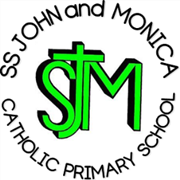 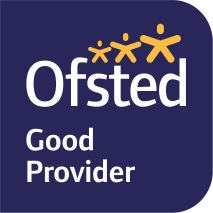 Head Teacher:									M.Elliott (B.Ed. Hons, NPQH)Chantry RoadMoseleyBirmingham B13 8DWTelephone: 0121 464 5868Email:         enquiry@stjonmon.bham.sch.ukWebsite:     www.stjonmon.bham.sch.ukTwitter:       @SSJohnMonicas March 2024Dear Parents / Carers, We will continue with our Forest School provision in new term (SUMMER 1) with Year 4 (Tuesday) and Reception (Wednesday). Class teachers will distribute the organisational logistics for this.PE TimetableFor years 3-6 on your child’s set PE day we will continue to wear a PE kit to school; a full PE kit includes: Black or navy tracksuit bottoms or shorts Yellow or white P.E. top School jumper / cardigan/ new hoodieTrainers (these can be left in school, in a bag, on your child’s peg/ in their locker if you wish)If your child is swimming they should wear their PE kit to schoolEYFS and InfantsWe ask that all of our EYFS and infant children (Reception, Year 1 and Year 2) continue to bring their PE kit into school to change into; please send your child into school with a labelled PE kit that will remain in school for the term. Please note your child’s PE day below-most PE days remain the same with just a minor change with Friday’s balance and flexibility session.  Kind regards, Mr UllahTuesdayYear 4WednesdayRECMonday  Tuesday Wednesday Thursday Friday ReceptionYear 3 and Year 2Year 6Year 1 and Year 4 Year 5Balance and Flexibility(Year 2) 1.05-1.35(Year 3) 1.35-2.05(Year 1) 2.10-2.40(Year 5)2.40-3.10